WFDSS steps for fires that require a decisionFor fires that escape initial attack and fires that will be managed for multiple objectives.This document is a guide for the steps required to complete a decision NOT a comprehensive how-to.Table of ContentsDispatcher Role ............................................................................................................................... 2Author/Owner/Editor Role.............................................................................................................. 3Incidents tab ................................................................................................................................ 3Incident Information tab .............................................................................................................  4Situation tab ................................................................................................................................ 6Objectives tab............................................................................................................................ 10Courses of Action tab ................................................................................................................  11Validation tab ............................................................................................................................ 12Decisions tab ............................................................................................................................. 13Decision approver role ..................................................................................................................  17Decision Editor ............................................................................................................................... 18Identifies elements that are required before a decision can be submitted for review/approvalDispatcher RoleThere are two ways to enter incidents into WFDSS.1.   Intelligence tabi.      Push fire symbol button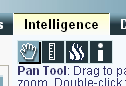 ii.      Enter the incident nameiii.      Enter lat/long in decimal degreesOR click on fire’s location on mapiv.      Push Nextv.      Enter Fire Number (can be entered later)vi.      Enter Fire Code (can be entered later)vii.      Double check Unit Nameviii.      Enter Incident Sizeix.      Click radio button next to IncidentCausex.      Change Incident Start Date – needs to be actual start date, not date WFDSS startedxi.      Double check Affected Jurisdictionsxii.      Click radio button next to “LANDFIRE Rapid Refresh” in Landscape Data Source boxxiii.      Push Create2.   Information tabi.      Enter the incident nameii.      Enter lat/long in either decimal degrees or degrees/minutes/secondsiii.      Enter Fire Number (can be entered later)iv.      Enter Fire Code (can be entered later)v.      Double check Unit Namevi.      Enter Incident Sizevii.      Click radio button next to IncidentCauseviii.      Change Incident Start Date – needs to be actual start date, not date WFDSS startedix.      Double check Affected Jurisdictionsx.      Click radio button next to “LANDFIRE Rapid Refresh” in Landscape Data Source boxxi.      Push Create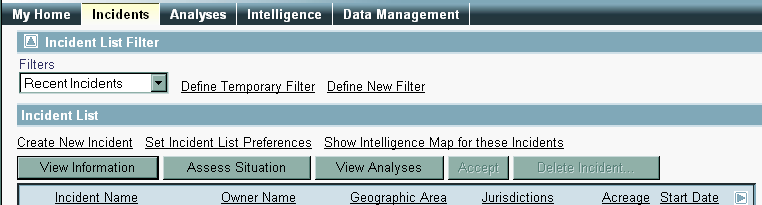 Author/Owner/Editor RoleIncidents tab1.  Navigate to incident: the list defaults to incidents started in the last 30 days.i.  You can sort the list by incident name, owner name, geographic area, jurisdiction, acreage, or start date by clicking on the column name. You can also define filters to speed up finding your incident.ii.  Temporary filters will last the length of the WFDSS sessiona.  Click Define Temporary Filterb.  Click blue arrows to expand filter categoriesc.  Set filter parametersd.  Date filters: start, contain, control, oute.  Other filters: incident privileges, unit ID, GACC, jurisdiction, decision status or national significancef.   Incident authors g.  Incident names h.  Click Applyiii.  Filters remain stored in your profilea.  Click Define New Filterb.  Click blue arrows to expand filter categoriesc.  Set filter parameters – same as for temporary filterd.  Click Apply2.  Click radio button to left of incident name3.  Click View informationIncident Information tab1.  Click Accept ownership button (top right hand side, above longitude). This is only necessary for incidents created by Dispatch.2.  Set Incident Privileges (left hand menu under Information)i.     Filter by name, GACC and/or agency to select Incident Editors, Reviewers andApproversii.     At least one Approver is required iii.     Check box under appropriate role iv.     Click Savev.     Click Return to get back to main Incident Information page3.  People who would like to see the planning area, incident objectives and requirements, and course of action while the decision is being created need to have author privileges and be owners (see To create Group Ownership below).  Editor or reviewer incident privileges are not enough.To create Group Ownership:1.  Go to My Home tab2.  Click on Address Book3.  Check box next to users to whom you want to be able to transfer ownership4.  When all are selected, type a name into blank under Group Name5.  Click Create Group6.  Select My address book from address book drop down (top left corner of page)7.  New group should appear in lista.  Click on group name in User Name column to see group members b.  Click on group name in Email address column to send email to allmembers8.  Navigate back to Incident Information9.  Click Transfer Ownership10. Select My address book from top Address Book drop-down list11. Click radio button next to group name12. Click Transfer Ownership at bottom13. All members of the group will get an email letting them know that ownership of the incident has been transferred to them.Situation tab1.  Create planning area polygoni.  Expand “Incident” list under Map tab (left side of screen)ii.  Click the green “Plus” sign next to “Planning Areas”iii.  Select the rectangle or polygon tool iv.  Draw a polygon for the planning area v.  Click SaveStrategic direction and management requirements for the FMUs within the planningarea will be brought in automaticallyDrawing tools, from left to right:point, line, rectangle, polygon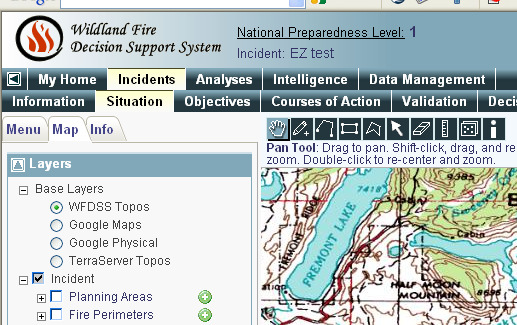 Extent tool2.  Other geographic features you can draw in on the Situation tab: All are drawn and saved the same way as planning areas.i.  Fire perimeterii.  Fire barrieriii.  Landscape mask (will change fuel model within mask area)iv.  Points of interestv.  Management action point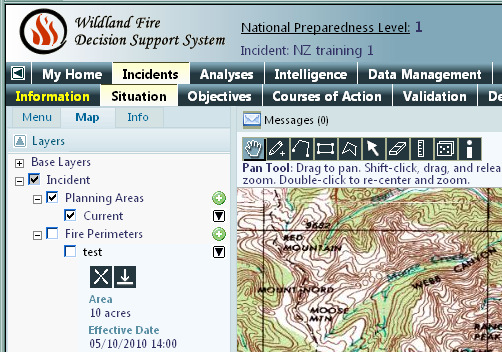 vi.  You can download these shapefiles by clicking the black arrow to the right of the shape name to show the shape properties. Once the shape properties are visible, click the arrow pointing down.Expand shape propertiesDownload shapefileYou can upload shapefiles for the fire perimeter, analysis ignition, barriers, landscape mask, and management action points under the Shape Upload section of the main menu.  All shapefiles must be polygons and have a projection.  Create a zip file for the four shapefile parts (.shp, .dbf, .prj, .shx) to load into WFDSS.3.  Additional tips for the Situation tab: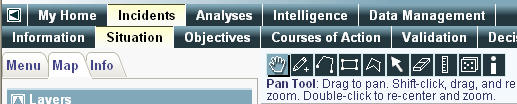 i.  Zooming: select the pan tool (looks like a hand), then hold the shift key while you draw a box around the area you want to zoom in on with your mouse.ii.  The Identify tool (‘i’ button on tool bar above map).Clicking this button and then clicking on a position on the map will bring up the position’s lat/long, LANDFIRE landscape characteristics and allow pulling the weather forecast, ERC-G chart and FMU strategic objectives for the point (all visible on Info tab)iii.  Menu tabShows the left-hand menu that accesses the FMU list, relative risk, shape and image upload, and incident privileges functions.iv.  Map tabClicking the “+” on the left side of the group layer names expands the options; clicking in the box next to the individual layer name turns the layer on.v.     Info tab – Map image captureAs long as “WFDSS topos” is the selected base layer on the Map tab you can capture the map showing on the situation tab, including the short term or basic fire behavior analysis results. Only WFDSS topos will work because of copyright issues with Google backgrounds.a.  Enter a name for the image and a descriptionb.  Click Capture Imagec.  Where does the image go??i.  Click Reports tabii.  Click View Full Reportiii.   Expand incident folder in table of contents on left, keep expanding folders until you get to Images and your mapiv.   Click on the map nameTo create Management Action Points:From the Situation tab (easiest way for spatial M.A.P.s):1.  Expand “Incidents” list in table of contents2.  Draw point, line or polygon as you would for planning area3.  Click green plus sign next to Management Action Point in table of contents4.  Enter a name for the MAP and click Save5.  List of MAPs will open in a new window6.  Click Create M.A.P7.  Text editor will open; fill in text boxes. “Condition” and “Action” are required, “EstimatedCost” and “Resources” are not8.  Note: the dropdown menu under “Associated Shape” should show the one you just created9.  Click SaveFrom the Menu:1.  Click Mgmt Action Points2.  Click Create Management Action Point3.  Text editor will open; fill in text boxes. “Condition” and “Action” are required, “EstimatedCost” and “Resources” are not4.  Note: the dropdown menu under “Associated Shape” will show “<None>”. Either select a shapefile you have already created or uploaded or you will be able to edit this later.5.  Click SaveObjectives tabAt least one FMU is required.  FMUs will come in automatically with the Planning Area shapefile.1.  To add FMUs for units without FMU shapefiles loaded, units outside Planning Area or to add Park-wide (GTP) or Forest-wide or DFC direction (BTF):i.  Click FMU List from the Menu on the leftii.  Select the Geographic Area, Agency and Unit so FMU list populates.  You can pick FMUs for agencies in other GACCs .iii.  Select FMU (at least one required for all fires) and DFC (for resource benefit/multiple objective fires)iv.  Click Add FMU to Incident FMUs v.  Click Return2.  Bring in strategic objectives, management requirements and create incident objectives and requirements.i.     Strategic objectives and management requirements will populate automatically based on FMUs in the planning area if the FMU shapefile was loaded (BTF and GTP FMUs are loaded) or if FMUs were selected from the FMU listii.     Click Create Incident Objectivesiii.     Type in objectivesiv.     Click Savev.     Click Return when ready to go back to the main screenvi.     Click Create Incident Requirementvii.     Type in requirementsviii.     Click Save then ReturnTo use pick list (under WFDSS/KDL link on TIDC website and on external hard drives):i.  Open pick list and navigate to objective/requirement you want to include ii.  Select text and copy (right click, copy or Ctrl + C)iii.   In WFDSS, click Create Incident Objective or Create IncidentRequirementiv.   Click “Paste from Word” button: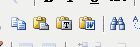 v.  Click inside box that opens then paste (right click, paste or Ctrl +V)vi.   Click Savevii.  Click Return when you’re done to go back to the list of objectives and requirements.Courses of Action tab1.  Provide cost estimatei.     Enter an estimated costii.     Check box next to method used to estimateiii.     Note: cost estimator spreadsheet is the same as the one from WFSA The TIDC website has historic costs, local resource costs, and a link to theWFDSS cost estimator under the “WFDSS/KDL” tabiv.     Click Save Cost2.    Enter strategic direction (course of action) for the firei.      Create Strategic Direction (directly below cost estimate box)ii.     Click Saveiii.     Mark radio button next to created direction and click Includeiv.     You can either Delete, Edit, or Exclude the two canned courses of action, “Follow the pre-planned response” and “Monitor the incident”3. Complete relative risk assessment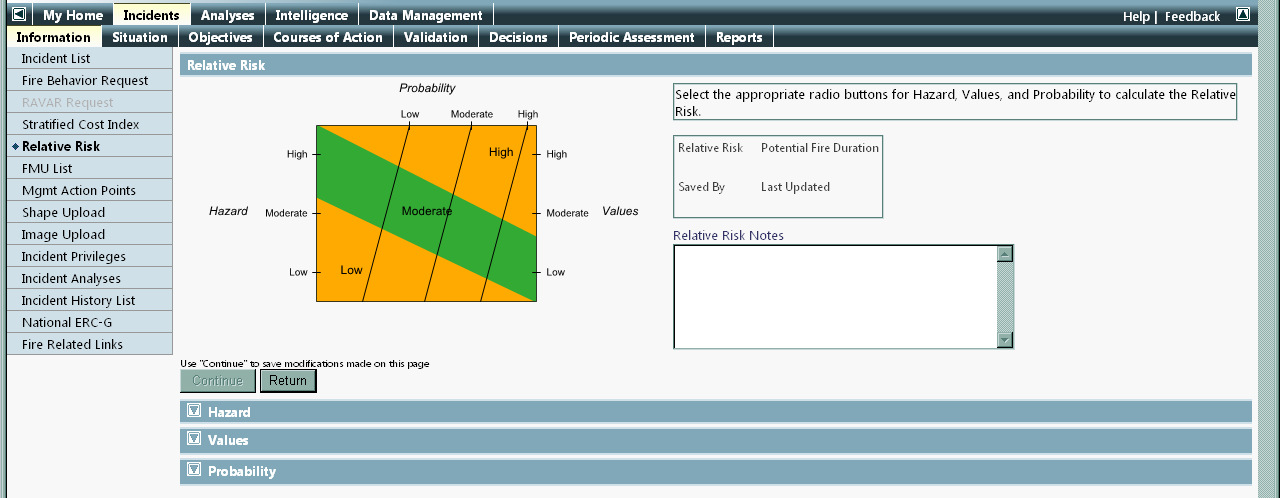 i.     Click Relative Risk from left-hand menuii.     Expand blue down arrows left of Hazard, Values, and Probabilityiii.     Click radio button next to appropriate rating and include a justificationiv.     Click Continue when completedv.     Summary relative risk chart will show, check potential fire duration and adjust if necessary, click Continuevi.     Relative risk advice table will show; type in any additional notes in text boxvii.     Click SaveThe Course of Action tab is the place to document:•   What the actions on the fire will beo Monitor, patrol, suppress, herd, etc•   How cost was estimated•   If there are enough resources available for the course of action•   If a cost share agreement is necessary•   If unified command is necessary•   If any air quality-related notifications need to be made•   If any specific public information strategies need to be followedValidation tab1.  In comment box include information on:i.     OK to proceed with managing for resource benefit or suppressing candidate lightning strike or modified suppressionii.     Who gave preliminary OK to proceed with course of action and dateiii.     GTP: date that Fire Management Committee met and agreed to course of actioniv.     Short summary of relative risk assessment (ie low/moderate/high) v.     Short summary of current and expected weather and fire behavior vi.     Key safety concernsvii.     Key resource concernsviii.     Resource availability2.  Click Yes or Noi.     Comment required if No – include information on resource availability, fire behavior, estimated costsii.     “No” will trigger need to make new decision.iii.     You will have to click Yes one more time before requesting review/approvalDecisions tab1.     Click Create - to open new decision document for editing.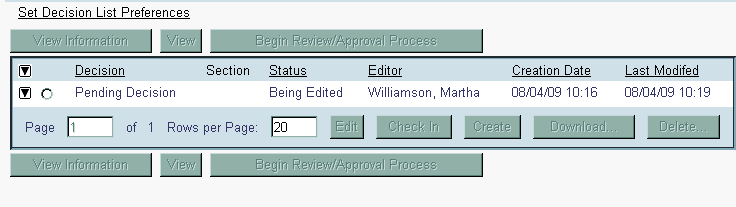 2.     Click radio button next to “Pending Decision”3.     Click View Information to see•	Requirements that must be completed before a decision can be reviewed/approved•   Decision information (status, creator, editor)•   Decision reviewers and approvers•   Decision history•   Click Return to get back to main Decision screen4.     Click Edit to start editing information in decision documenti.     If you only want to edit one part of the decision document at a time:a.  On the main Decision tab, click the black arrow to the left of“Pending Decision”b.  Click the radio button next to the part of the decision you want to edit – assessment, objectives, course of action, validation, rationalec.  Click Editii.     Decision editor page opensSee page 17 for illustration of the Decision editoriii.     In left-hand side table of contents, top part contains all the informationthat will show up in the approved (viewable by all) decision document and the bottom part is a ‘bin’ for all the information generated for the incident(ERC charts, saved map images or pictures, relative risk assessment charts etc)iv.     Information entered on other tabs in WFDSS gets pulled into the decision automatically5.     Tips for editing the decision document:i.     To add information beyond what gets pulled in automatically:a.  Click on “Content” under topic you want to edit (Assessment, Incident Information, Weather etc) in the decision window (top table of contents)b.  Highlight the text that appears in the main editor window (will be the topic you’re editing) and hit ‘Enter’c.  Cursor will appear and you can type in what you wantd.  Click the blue floppy disk button (top row, second from left) tosaveii.     To create a weather archive:a.  Only the most recent weather forecast gets pulled into the decision documentb.  To archive weather, start editing the decision document and click on weather content in the Decision Content window.c.  Click floppy disk Save buttoniii.     To add images or maps uploaded to WFDSS:a.  Navigate to the decision document section you want to add the image or map to in top table of contents windowb.  Click on “Content” under topic you want to edit (Assessment, Incident Information, Weather etc) in the decision window (top table of contents)c.  Highlight the text that appears in the main editor window (will be the topic you’re editing) and hit ‘Enter’d.  Navigate to the item you want to add in the bottom incident content windowe.  Click “Add WFDSS content” buttonf.   Click the floppy disk save buttonAdd WFDSS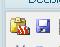 contentSaveiv.     Decision Rationale:a.  Document why making this decisionb.  Document any social or political concernsGood places to put information in the decision document:Assessment section•   Current and expected fire behavior•   Fire behavior modeling results (add WFDSS content)Weather section•   Spot weather forecasts (copy and paste)ii.     How to upload images:a.  Click Menu on left hand side or click Information tab to get Menu to show upb.  Click Image Uploadc.   Enter name (label) and descriptiond.  Select image type from drop down (determines which folder inIncident Content bin image gets stored in)e.  Browse to image f.   Click Upload6.     When you are done editing, return to Decision tab7.     Click Check In8.     Click  View Information to make sure all requirements are met9.     Click Begin Review/Approval Process10.   Click Continue to confirm.  You will not be able to make any changes until decision is approved!Decision approver role1.  Log in to WFDSS2.  Navigate to incident3.  Click View Information4.  Tab through and review Situation, Objectives, Course of Action, Validation, and Decision5.  On the Decision tab:i.     Click radio button next to “Pending decision”ii.     Click Review/Approve Decisioniii.     Decision table of contents appears on left, approver can look through decision documentiv.     Click Approve Decision (or Reject Decision)v.     If approving decision, click Publish Decision, set periodic assessment frequency, check box to send email reminder if desired6.  To print document once approved:i.     Click Download ii.     Save zip fileiii.     Open Decisionxx.htmliv.     Set page to landscape before printingv.     Images need to be printed separately7.  Periodic Assessments:i.     Update assessment frequency if neededii.     Include rationale for continuing with current course of action or changing to a new one in the “Comment” box.  Including a comment does not trigger need for a new decisioniii.      Click Yes or No to either confirm or reject that the current course of action is meeting the specified objectives.  Clicking No will trigger the need for a new decisioniv.     Adjust relative risk rating if necessary. This does not trigger the need for a new decision2010Decision EditorDecision Content table of contentsDecision Content editor windowHighlight then hit‘Enter’ to type inadditionalinformationIncident Content table of contentsIncident Content viewer window- click “+” to expand and view content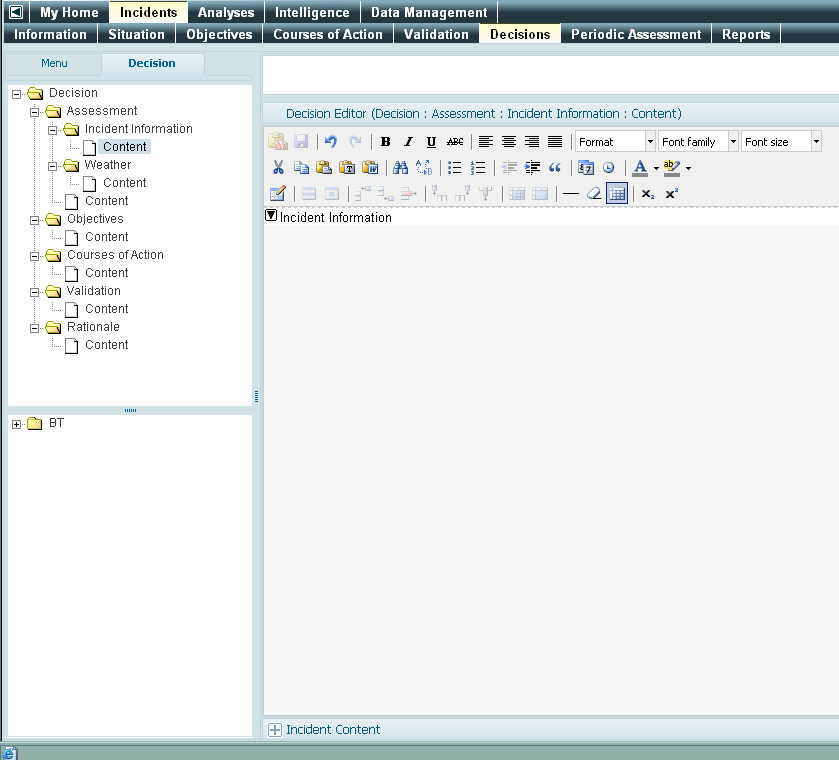 Page 18 of 18Updated 5/12/2010 MW